        КАРАР	РЕШЕНИЕ «20» февраль 2023 й.                                 № 103                                  «20» февраля 2023 г.О ВНЕСЕНИИ ИЗМЕНЕНИЙ В РЕШЕНИЕ СОВЕТА СЕЛЬСКОГО ПОСЕЛЕНИЯ ТАВЛЫКАЕВСКИЙ СЕЛЬСОВЕТ МУНИЦИПАЛЬНОГО РАЙОНА БАЙМАКСКИЙ РАЙОН РЕСПУБЛИКИ БАШКОРТОСТАН № 96 от 23 декабря 2022 г. «О БЮДЖЕТЕ СЕЛЬСКОГО ПОСЕЛЕНИЯ ТАВЛЫКАЕВСКИЙ СЕЛЬСОВЕТ МУНИЦИПАЛЬНОГО РАЙОНА  БАЙМАКСКИЙ  РАЙОНРЕСПУБЛИКИ БАШКОРТОСТАН  НА 2023 ГОД И НА ПЛАНОВЫЙ ПЕРИОД 2024 и 2025 ГОДОВ»Совет сельского поселения Тавлыкаевский сельсовет муниципального района Баймакский район Республики Башкортостан (далее – поселения) РЕШИЛ: Внести изменения в решение Совета сельского поселения Тавлыкаевский сельсовет муниципального района Баймакский район Республики Башкортостан № 96 от 23 декабря 2022 года «О бюджете сельского поселения Тавлыкаевский сельсовет муниципального района Баймакский район Республики Башкортостан на 2023 год и на плановый период 2024 и 2025 годов»1. Пункт 1 решения изложить в следующей редакции:       Утвердить основные характеристики бюджета поселения на 2023 год:- прогнозируемый общий объем доходов бюджета поселения в сумме 4 072 150,00 рублей;- общий объем расходов бюджета поселения в сумме 4 303 628,00    рублей;- объем дефицита бюджета поселения в сумме 231 478,00 рублей.2.  Приложение № 2 изложить в редакции согласно приложение №1 к настоящему решению. 3.  Приложение № 3 изложить в редакции согласно приложение №2 к настоящему решению. 4.  Приложение № 4 изложить в редакции согласно приложение №3 к настоящему решению. 5. Дополнить приложение № 4 источники финансирования дефицита бюджета сельского поселения Тавлыкаевский сельсовет муниципального района Баймакский район Республики Башкортостан Глава сельского поселенияТавлыкаевский сельсовет муниципального района Баймакский район Республики Башкортостан:                                                  Саитов Ф.А.Распределение бюджетных ассигнований сельского поселения Тавлыкаевский сельсовет муниципального района Баймакский район Республики Башкортостан на 2023 год и на плановый период 2024 и 2025 годов по разделам, подразделам, целевым статьям и группам видов  расходов классификация расходов бюджетов.( в рублях)      Распределение бюджетных ассигнований сельского поселения Тавлыкаевский сельсовет муниципального района Баймакскийрайон Республики Башкортостан на 2023 год и на плановый период 2024 и 2025 годов по целевым статьям (муниципальным                      программам сельского поселения и непрограммным направлениям деятельности), группам видов расходов классификациирасходов бюджетов(в рублях)Ведомственная структура расходов бюджета сельского поселенияТавлыкаевский сельсовет муниципального района Баймакский район Республики Башкортостан на 2023 год и на плановый период 2024 и 2025 годов.(в  рублях)Источники финансирования дефицита бюджета Администрации сельского поселения ТавлыкаевскийБАШКОРТОСТАН  РЕСПУБЛИКАhЫБАЙМАК РАЙОНЫМУНИЦИПАЛЬ РАЙОНЫНЫНТАУЛЫКАЙ АУЫЛ СОВЕТЫАУЫЛ  БИЛ»М»hЕ СОВЕТЫ453678,  Башкортостан Республикаhы,Баймак районы, Таулыкай ауылы , Заки  Валиди  урамы, 17тел - 4-77-43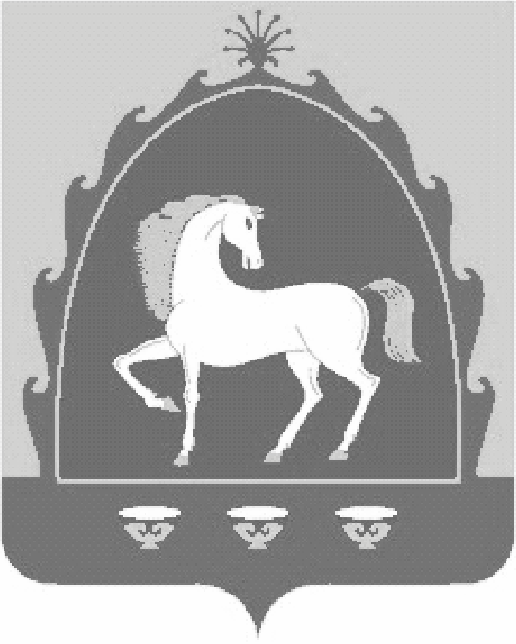 СОВЕТ СЕЛЬСКОГО ПОСЕЛЕНИЯ ТАВЛЫКАЕВСКИЙ СЕЛЬСОВЕТ МУНИЦИПАЛЬНОГО РАЙОНА БАЙМАКСКИЙ РАЙОН РЕСПУБЛИКИ БАШКОРТОСТАН 453678, Республика Башкортостан,Баймакский район, с.Тавлыкаево,улица Заки Валиди , 17тел - 4-77-43Приложение № 1 к решению Совета сельского поселения Тавлыкаевский  сельсовет муниципального района Баймакский  район Республики Башкортостан  № 103 от  «20» февраля 2023 года  «О внесении изменений в решение Совета сельского поселения Тавлыкаевский сельсовет  №  96  от 23 декабря 2022 г.  «О бюджете сельского поселения  Тавлыкаевский  сельсовет муниципального района Баймакский район Республики Башкортостан на 2023 год и на плановый период 2024  и 2025 годов»НаименованиеНаименованиеРзПрЦСРЦСРВРСуммаСуммаСуммаСуммаНаименованиеНаименованиеРзПрЦСРЦСРВР2023 год2024 год2024 год2025 годВСЕГОВСЕГО4 303 628,003 281 250,003 281 250,003 328 650,00ОБЩЕГОСУДАРСТВЕННЫЕ ВОПРОСЫОБЩЕГОСУДАРСТВЕННЫЕ ВОПРОСЫ01002 907 278,002 317 380,002 317 380,002 282 470,00Функционирование высшего должностного лица субъекта Российской Федерации и муниципального образованияФункционирование высшего должностного лица субъекта Российской Федерации и муниципального образования0102984 198,00984 198,00984 198,00984 198,00Непрограммные расходыНепрограммные расходы010299 0 00 0000099 0 00 00000984 198,00984 198,00984 198,00984 198,00Глава муниципального образованияГлава муниципального образования010299 0 00 0203099 0 00 02030984 198,00984 198,00984 198,00984 198,00Расходы на выплаты персоналу в целях обеспечения выполнения функций государственными (муниципальными) органами, казенными учреждениями, органами управления государственными внебюджетными фондамиРасходы на выплаты персоналу в целях обеспечения выполнения функций государственными (муниципальными) органами, казенными учреждениями, органами управления государственными внебюджетными фондами010299 0 00 0203099 0 00 02030100984 198,00984 198,00984 198,00984 198,00Функционирование Правительства Российской Федерации, высших исполнительных органов государственной власти субъектов Российской Федерации, местных администрацийФункционирование Правительства Российской Федерации, высших исполнительных органов государственной власти субъектов Российской Федерации, местных администраций01041 834 602,001 330 182,001 330 182,001 295 272,00Непрограммные расходыНепрограммные расходы010499 0 00 0000099 0 00 000001 834 602,001 330 182,001 330 182,001 295 272,00Аппарат органов государственной власти Республики БашкортостанАппарат органов государственной власти Республики Башкортостан010499 0 00 0204099 0 00 020401 834 602,001 330 182,001 330 182,001 295 272,00Расходы на выплаты персоналу в целях обеспечения выполнения функций государственными (муниципальными) органами, казенными учреждениями, органами управления государственными внебюджетными фондамиРасходы на выплаты персоналу в целях обеспечения выполнения функций государственными (муниципальными) органами, казенными учреждениями, органами управления государственными внебюджетными фондами010499 0 00 0204099 0 00 020401001 652 662,001 330 182,001 330 182,001 295 272,00Закупка товаров, работ и услуг для обеспечения государственных (муниципальных) нуждЗакупка товаров, работ и услуг для обеспечения государственных (муниципальных) нужд010499 0 00 0204099 0 00 02040200181 940,000,000,000,00Иные бюджетные ассигнованияИные бюджетные ассигнования010499 0 00 0204099 0 00 020408000,000,000,000,00Обеспечение проведения выборов и референдумовОбеспечение проведения выборов и референдумов0107 85 478,00Подпрограмма отсутствуетПодпрограмма отсутствует010799 0 00 00000 99 0 00 00000 85 478,00Обеспечение и проведение выборовОбеспечение и проведение выборов010799 0 00 00220 99 0 00 00220 85 478,00Иные бюджетные ассигнованияИные бюджетные ассигнования010799 0 00 00220 99 0 00 00220 80085 478,00Резервные фондыРезервные фонды01113 000,003 000,003 000,003 000,00Непрограммные расходыНепрограммные расходы011199 0 00 0000099 0 00 000003 000,003 000,003 000,003 000,00Резервные фонды местных администрацийРезервные фонды местных администраций011199 0 00 0750099 0 00 075003 000,003 000,003 000,003 000,00Иные бюджетные ассигнованияИные бюджетные ассигнования011199 0 00 0750099 0 00 075008003 000,003 000,003 000,003 000,00НАЦИОНАЛЬНАЯ ОБОРОНАНАЦИОНАЛЬНАЯ ОБОРОНА0200509 700,00517 800,00517 800,00539 400,00Мобилизационная и вневойсковая подготовкаМобилизационная и вневойсковая подготовка0203509 700,00517 800,00517 800,00539 400,00Непрограммные расходыНепрограммные расходы020399 0 00 0000099 0 00 00000509 700,00517 800,00517 800,00539 400,00На осуществление первичного воинского учета на территориях, где отсутствуют военные комиссариатыНа осуществление первичного воинского учета на территориях, где отсутствуют военные комиссариаты020399 0 00 5118099 0 00 51180509 700,00517 800,00517 800,00539 400,00Расходы на выплаты персоналу в целях обеспечения выполнения функций государственными (муниципальными) органами, казенными учреждениями, органами управления государственными внебюджетными фондамиРасходы на выплаты персоналу в целях обеспечения выполнения функций государственными (муниципальными) органами, казенными учреждениями, органами управления государственными внебюджетными фондами020399 0 00 5118099 0 00 51180100354 800,00354 800,00354 800,00354800,00Закупка товаров, работ и услуг для обеспечения государственных (муниципальных) нуждЗакупка товаров, работ и услуг для обеспечения государственных (муниципальных) нужд020399 0 00 5118099 0 00 51180200154 900,00163 000,00163 000,00184 600,00НАЦИОНАЛЬНАЯ ЭКОНОМИКАНАЦИОНАЛЬНАЯ ЭКОНОМИКА0400386 650,00386 650,00386 650,00386 650,00Дорожное хозяйство (дорожные фонды)Дорожное хозяйство (дорожные фонды)0409386 650,00386 650,00386 650,00386 650,00Программы сельских поселенийПрограммы сельских поселений040914 0 00 0000014 0 00 00000386 650,00386 650,00386 650,00386 650,00Дорожная деятельность в отношении автомобильных дорог местного значения в границах населенных пунктов сельскогоДорожная деятельность в отношении автомобильных дорог местного значения в границах населенных пунктов сельского040914 0 00 0315014 0 00 03150386 650,00386 650,00386 650,00386 650,00Закупка товаров, работ и услуг для обеспечения государственных (муниципальных) нуждЗакупка товаров, работ и услуг для обеспечения государственных (муниципальных) нужд040914 0 00 0315014 0 00 03150200386 650,00386 650,00386 650,00386 650,00ЖИЛИЩНО-КОММУНАЛЬНОЕ ХОЗЯЙСТВОЖИЛИЩНО-КОММУНАЛЬНОЕ ХОЗЯЙСТВО0500500 000,00БлагоустройствоБлагоустройство0503500 000,00Программы сельских поселенийПрограммы сельских поселений050314 0 00 0000014 0 00 00000Организация благоустройства территории сельского поселения (за исключением расходов на осуществление дорожной деятельности)Организация благоустройства территории сельского поселения (за исключением расходов на осуществление дорожной деятельности)050314 0 00 7404014 0 00 74040500 000,00Закупка товаров, работ и услуг для обеспечения государственных (муниципальных) нуждЗакупка товаров, работ и услуг для обеспечения государственных (муниципальных) нужд050314 0 00 7404014 0 00 74040200500 000,00УСЛОВНО УТВЕРЖДЕННЫЕ РАСХОДЫУСЛОВНО УТВЕРЖДЕННЫЕ РАСХОДЫ999999 9 90 000099 9 90 000059 420,0059 420,00120 130,00УСЛОВНО УТВЕРЖДЕННЫЕ РАСХОДЫ	УСЛОВНО УТВЕРЖДЕННЫЕ РАСХОДЫ	999999 9 90 000099 9 90 000099959 420,0059 420,00120 130,00Приложение № 2  к решению Совета сельского поселения Тавлыкаевский  сельсовет муниципального района Баймакский  район Республики Башкортостан  № 103 от  «20» февраля 2023 года  «О внесении изменений в решение Совета сельского поселения Тавлыкаевский сельсовет  №  96  от 23 декабря 2022 г.  «О бюджете сельского поселения  Тавлыкаевский  сельсовет муниципального района Баймакский район Республики Башкортостан на 2023 год и на плановый период 2024  и 2025 годов»Приложение № 2  к решению Совета сельского поселения Тавлыкаевский  сельсовет муниципального района Баймакский  район Республики Башкортостан  № 103 от  «20» февраля 2023 года  «О внесении изменений в решение Совета сельского поселения Тавлыкаевский сельсовет  №  96  от 23 декабря 2022 г.  «О бюджете сельского поселения  Тавлыкаевский  сельсовет муниципального района Баймакский район Республики Башкортостан на 2023 год и на плановый период 2024  и 2025 годов»Приложение № 2  к решению Совета сельского поселения Тавлыкаевский  сельсовет муниципального района Баймакский  район Республики Башкортостан  № 103 от  «20» февраля 2023 года  «О внесении изменений в решение Совета сельского поселения Тавлыкаевский сельсовет  №  96  от 23 декабря 2022 г.  «О бюджете сельского поселения  Тавлыкаевский  сельсовет муниципального района Баймакский район Республики Башкортостан на 2023 год и на плановый период 2024  и 2025 годов»Приложение № 2  к решению Совета сельского поселения Тавлыкаевский  сельсовет муниципального района Баймакский  район Республики Башкортостан  № 103 от  «20» февраля 2023 года  «О внесении изменений в решение Совета сельского поселения Тавлыкаевский сельсовет  №  96  от 23 декабря 2022 г.  «О бюджете сельского поселения  Тавлыкаевский  сельсовет муниципального района Баймакский район Республики Башкортостан на 2023 год и на плановый период 2024  и 2025 годов»НаименованиеЦСРВРСуммаСуммаСуммаНаименованиеЦСРВР2023 год2024 год2025 годВСЕГО4 303 628,003 281 250,003 328 650,00в том числе:Программы сельских поселений14 0 00 00000886 650,00386 650,00386 650,00Дорожная деятельность в отношении автомобильных дорог местного значения в границах населенных пунктов сельского14 0 00 03150386 650,00386 650,00386 650,00Закупка товаров, работ и услуг для обеспечения государственных (муниципальных) нужд14 0 00 03150200386 650,00386 650,00386 650,00Организация благоустройства территории сельского поселения (за исключением расходов на осуществление дорожной деятельности)14 0 00 74040500 000,00Закупка товаров, работ и услуг для обеспечения государственных (муниципальных) нужд14 0 00 74040200500 000,00Непрограммные расходы99 0 00 000003 416 978,002 894 600,002 942 000,00Глава муниципального образования99 0 00 02030984 189,00984 189,00984 189,00Расходы на выплаты персоналу в целях обеспечения выполнения функций государственными (муниципальными) органами, казенными учреждениями, органами управления государственными внебюджетными фондами99 0 00 02030100984 189,00984 189,00984 189,00Аппарат органов государственной власти Республики Башкортостан99 0 00 020401 834 602,001 330 182,001 295 272,00Расходы на выплаты персоналу в целях обеспечения выполнения функций государственными (муниципальными) органами, казенными учреждениями, органами управления государственными внебюджетными фондами 99 0 00 020401001 652 662,001 330 182,001 295 272,00Закупка товаров, работ и услуг для обеспечения государственных (муниципальных) нужд99 0 00 02040200181 940,000,000,00Иные бюджетные ассигнования99 0 00 020408000,000,000,00Обеспечение и проведение выборов99 0 00 00220 85 478,00Иные бюджетные ассигнования99 0 00 00220 80085 478,00Резервные фонды местных администраций99 0 00 075003 000,003 000,003 000,00Иные бюджетные ассигнования99 0 00 075008003 000,003 000,003 000,00На осуществление первичного воинского учета на территориях, где отсутствуют военные комиссариаты99 0 00 51180509 700,00517 800,00539 400,00Расходы на выплаты персоналу в целях обеспечения выполнения функций государственными (муниципальными) органами, казенными 99 0 00 51180100354 800,00354 800,00354 800,00Закупка товаров, работ и услуг для обеспечения государственных (муниципальных) нужд99 0 00 51180200154 900,00163 000,00184 600,00УСЛОВНО УТВЕРЖДЕННЫЕ РАСХОДЫ99 9 90 000059 420,00120 130,00УСЛОВНО УТВЕРЖДЕННЫЕ РАСХОДЫ99 9 90 000099959 420,00120 130,00Приложение № 3 к решению Совета сельского поселения Тавлыкаевский  сельсовет муниципального района Баймакский  район Республики Башкортостан  № 103 от  «20» февраля 2023 года  «О внесении изменений в решение Совета сельского поселения Тавлыкаевский сельсовет  №  96  от 23 декабря 2022 г.  «О бюджете сельского поселения  Тавлыкаевский  сельсовет муниципального района Баймакский район Республики Башкортостан на 2023 год и на плановый период 2024  и 2025 годов»НаименованиеГлаваЦСРВРСуммаСуммаСуммаНаименованиеГлаваЦСРВР2023 год2024 год2025 годВСЕГО7914 303 628,003 281 250,003 328 650,00в том числе:791ОБЩЕГОСУДАРСТВЕННЫЕ ВОПРОСЫ7912 907 278,002 317 380,002 282 470,00Функционирование высшего должностного лица субъекта Российской Федерации и муниципального образования791984 198,00984 198,00984 198,00Непрограммные расходы79199 0 00 00000984 198,00984 198,00984 198,00Глава муниципального образования79199 0 00 02030984 198,00984 198,00984 198,00Расходы на выплаты персоналу в целях обеспечения выполнения функций государственными (муниципальными) органами, казенными учреждениями, органами управления государственными внебюджетными фондами79199 0 00 02030100984 198,00984 198,00984 198,00Функционирование Правительства Российской Федерации, высших исполнительных органов государственной власти субъектов Российской Федерации, местных администраций7911 834 602,001 330 182,001 295 272,00Непрограммные расходы79199 0 00 000001 834 602,001 330 182,001 295 272,00Аппарат органов государственной власти Республики Башкортостан79199 0 00 020401 834 602,001 330 182,001 295 272,00Расходы на выплаты персоналу в целях обеспечения выполнения функций государственными (муниципальными) органами, казенными учреждениями, органами управления государственными внебюджетными фондами79199 0 00 020401001 652 662,001 330 182,001 295 272,00Закупка товаров, работ и услуг для обеспечения государственных (муниципальных) нужд79199 0 00 02040200181 940,000,00,00Иные бюджетные ассигнования79199 0 00 020408000,000,000,00Обеспечение проведения выборов и референдумов79185 478,00Подпрограмма отсутствует79199 0 00 00000 85 478,00Обеспечение и проведение выборов79199 0 00 00220 85 478,00Иные бюджетные ассигнования79199 0 00 00220 80085 478,00Резервные фонды7913 000,003 000,003 000,00Непрограммные расходы79199 0 00 000003 000,003 000,003 000,00Резервные фонды местных администраций79199 0 00 075003 000,003 000,003 000,00Иные бюджетные ассигнования79199 0 00 075008003 000,003 000,003 000,00НАЦИОНАЛЬНАЯ ОБОРОНА791509 700,00517 800,00539 400,00Мобилизационная и вневойсковая подготовка791509 700,00517 800,00539 400,00Непрограммные расходы79199 0 00 00000509 700,00517 800,00539 400,00На осуществление первичного воинского учета на территориях, где отсутствуют военные комиссариаты79199 0 00 51180509 700,00517 800,00539 400,00Расходы на выплаты персоналу в целях обеспечения выполнения функций государственными (муниципальными) органами, казенными учреждениями, органами управления государственными внебюджетными фондами79199 0 00 51180100354 800,00354 800,00354 800,00Закупка товаров, работ и услуг для обеспечения государственных (муниципальных) нужд79199 0 00 51180200154 900,00163 000,00184 600,00НАЦИОНАЛЬНАЯ ЭКОНОМИКА791386 650,00386 650,00386 650,00Дорожное хозяйство (дорожные фонды)791386 650,00386 650,00386 650,00Программы сельских поселений79114 0 00 00000386 650,00386 650,00386 650,00Дорожная деятельность в отношении автомобильных дорог местного значения в границах населенных пунктов  сельского79114 0 00 03150386 650,00386 650,00386 650,00Закупка товаров, работ и услуг для обеспечения государственных (муниципальных) нужд79114 0 00 03150200386 650,00386 650,00386 650,00ЖИЛИЩНО-КОММУНАЛЬНОЕ ХОЗЯЙСТВО791500  000,00Благоустройство791500 000,00Программы сельских поселений79114 0 00 00000500 000,00Организация благоустройства территории сельского поселения (за исключением расходов на осуществление дорожной деятельности)79114 0 00 74040500 000,00Закупка товаров, работ и услуг для обеспечения государственных (муниципальных) нужд79114 0 00 74040200500 000,00УСЛОВНО УТВЕРЖДЕННЫЕ РАСХОДЫ79199 9 90 000059 420,00120 130,00УСЛОВНО УТВЕРЖДЕННЫЕ РАСХОДЫ79199 9 90 000099959 420,00120 130,00Приложение № 4 к решению Совета сельского поселения Тавлыкаевский  сельсовет муниципального района Баймакский  район Республики Башкортостан  № 103 от  «20» февраля          2023 года  «О внесении изменений в решение Совета сельского поселения Тавлыкаевский сельсовет  №  96  от 23 декабря 2022 г.  «О бюджете сельского поселения Тавлыкаевский  сельсовет муниципального района Баймакский район Республики Башкортостан на 2023 год и на плановый период 2024  и 2025 годов»сельсовет муниципального района Баймакский район Республики Башкортостан на 2023 г.                                                                                                                                                              (в рублях)                                                                                                                                                              (в рублях)                                                                                                                                                              (в рублях)                                                                                                                                                              (в рублях)                                                                                                                                                              (в рублях)ВСЕГО231 478,0001 00 00 00 00 0000 000ИСТОЧНИКИ ВНУТРЕННЕГО ФИНАНСИРОВАНИЯ ДЕФИЦИТОВ БЮДЖЕТОВ231 478,0001 05 00 00 00 0000 000Изменение остатков средств на счетах по учету средств бюджетов231 478,0001 05 02 01 10 0000 000Изменение прочих остатков денежных средств бюджетов сельских поселений231 478,00